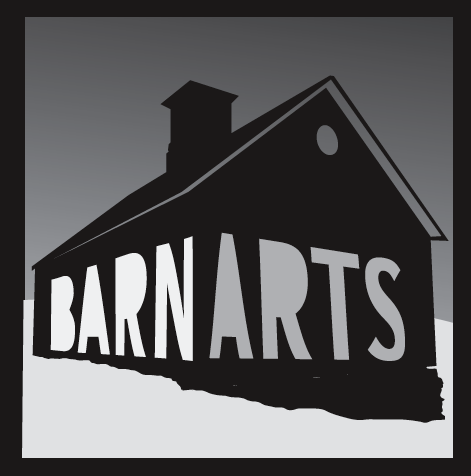 BarnArts Center for the ArtsP.O. Box 41 • Barnard, VT 05031-0041 • 802-234-1645 www.barnarts.org • info@barnarts.org______________________________________________________________________________________________BarnArts Summer Youth Theater 2017The Lion King jr Pre-Registration Form Welcome to the BarnArts Summer Youth Theater 2017.  Registration is limited to 30 youth.  Please complete this form and mail to BarnArts Center for the Arts, PO Box 41, Barnard, VT 05031-0041 with the registration fee of $400. Note: This is a Pre-Registration Form to secure your child’s spot.  A full packet with other forms and details will be available in June. Please fill out a separate form for each of your children if more than one is pre-registering.  This is a community theater program and building a full theatrical production from the ground up in 3 weeks is a big commitment.  Some parental involvement is required.  Parent Information Parent Names: 							Primary e-mails:						 Mailing Address:Phone Numbers:  					Physical Address (if different): 			Student Information Name:  						 Gender: 		  					Birthdate: Name of School:  						Grade in the 2017/2018 school year: For New Students:  Has this student participated in any shows or taken any theatre, music, or dance classes before?  Yes or NoIf the above answer was yes, please provide some details. Comments: Please note any need for special accommodations.For more information and financial assistance forms please email Executive Director, Linda Treash, at info@barnarts.org or call 802-234-1645.BarnArts Center for the ArtsPO Box 41Barnard, VT 05031info@barnarts.org802-234-1645